(Client’s Name)Your Address(State, ZIP Code)DateDear (Attorney’s Name)(Address line)I am writing in to thank you for the commendable work you did for my case. The opposite counsel was highly confident representing one the biggest insurance companies the market. I was highly stressed about the injury and was sorting out my medical claims. Since this was my first car accident, I did not have any idea or procedures to follow for the claim approval. Luckily, I had the pleasure of meeting you and everything turned out alright.You have no idea how much I appreciate your support. You were able to make sense of the documentation, medical bills, photo evidence and that helped to put the case on track. It was incredibly great of you to have interviewed the doctors and kept a video log of my treatment schedule. With all this behind me, I can look forward to living life with a renewed vigor. I am thankful to you and your team for making this easy on me. I hope you and your team will be able to take rest after spending day and nights working on the case. Thank you again.Sincerely(Your Name)(Sender’s Title)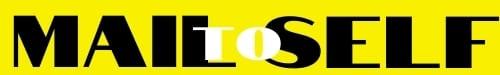 